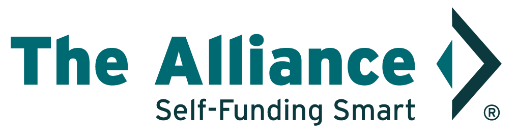 FOR IMMEDIATE RELEASE Contact:          Leanne KetterhagenSenior Marketing & Public Relations Specialist Phone: 608.210.6638E-mail: lketterhagen@the-alliance.org www.the-alliance.org/press THE ALLIANCE ADDS PREVEA HEALTH & HOSPITAL SISTERS HEALTH SYSTEM (HSHS) LOCATIONS TO ITS SMARTER NETWORKSMADISON, WI. (June 15, 2021) – The Alliance is proud to announce new contracts with Prevea Health and Hospital Sisters Health System (HSHS) Wisconsin hospitals, adding to its vast network of providers across the Midwest.	This network expansion adds four HSHS hospitals in Eastern Wisconsin: HSHS St. Vincent Hospital and HSHS St. Mary’s Hospital Medical Center in Green Bay; HSHS St. Nicholas Hospital in Sheboygan; and HSHS St. Clare Memorial Hospital in Oconto Falls. The new Prevea Health and HSHS locations add to The Alliance’s Comprehensive Network of over 135 hospitals, 7,000 clinics, and 31,000 doctors and other providers. These provider additions further strengthen The Alliance’s foothold in Eastern Wisconsin, improving rates for its employers, and helping their employees and their families avoid out-of-network surprise billing.HSHS Sacred Heart Hospital in Eau Claire and HSHS St. Joseph’s Hospital in Chippewa Falls continue to be included within The Alliance network. The latest network expansion also adds more than 100 Prevea Health locations across Wisconsin to The Alliance’s Smarter Networks℠. Kyle Monroe, Vice President of Network Development and Provider Relations at The Alliance, said “Adding more Prevea Health locations and HSHS Wisconsin hospitals to our already extensive network of providers moves The Alliance closer to its mission of moving health care forward for employers. We’re excited about the opportunity to provide our clients even more high-value health care options in Eastern Wisconsin while reducing surprise billing.”	 Hospital Sisters Health System (HSHS) is a Catholic-based, Franciscan health care ministry based in Springfield, Illinois with six hospitals in Wisconsin. “Our HSHS hospitals in Eau Claire, Chippewa Falls, Green Bay, Sheboygan and Oconto Falls provide state-of-the-art health care, and as part of a nonprofit system, we are dedicated to serving all people, especially the most vulnerable,” said Andy Bagnall, President and CEO, HSHS Wisconsin.All six HSHS hospitals in Wisconsin are partnered with Prevea Health, a multi-specialty health care provider with clinic locations across Eastern and Western Wisconsin.“With more than 500 physicians and advanced practice providers offering primary care and more than 60 different types of specialty care, our patients have access to high-quality health care that is close to home,” said Dr. Ashok Rai, President and CEO, Prevea Health. Prevea Health providers care for patients in HSHS hospitals in Wisconsin and in more than 100 Prevea Health locations in 30+ communities across Wisconsin. The unique partnership between HSHS hospitals in Wisconsin and Prevea Health provides patients a system of highly coordinated care, close to home.The Alliance serves as the voice for self-funded employers who want more control over their health care costs. They provide transparent, creative approaches to network and benefit plan design to unlock savings where others can’t – or won’t – using Smarter Networks℠ and sophisticated data mining and analysis. The Alliance is owned by 285+ employers across the Midwest and remains a trusted, objective partner for employers and their brokers who seek improved access to high-quality health care.###